SCHOOLJAARVERSLAG2020 – 2021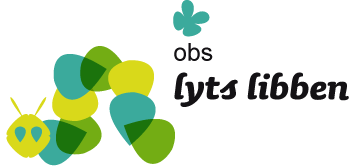 Berlikum18OMInhoud Schooljaarverslag1	Kengetallen 2020 - 2021								5	1.1	Leerlingen				Gegevens teldatum			5							Leerlingen per leerjaar			5							Ontwikkelingen				5							Door- en uitstroom 			6							Prognoses				6	1.2	Personeel				Leeftijdsopbouw				7							Mobiliteit				7							Verzuim					7	1.3	Opbrengsten 									82	Evaluatie schooljaar 2020 - 2021							17	2.1	Evaluatie schooljaarplan								17	2.2	Ouders					Betrokkenheid				24							Informatievoorziening				2.3	Inspectie				Bevindingen inspectie			24	2.4	Veiligheid									24	2.5	Andere relevante gegevens							253 	Financiën 2020 - 2021							263.1	Jaarverslag schoolfinanciën							26Voor u ligt het schooljaarverslag 2020 - 2021 van o.b.s. Lyts Libben. Het schooljaarverslag maakt deel uit van de kwaliteitscyclus:  					- schoolplan					- schooljaarplan					- schooljaarverslagHet schooljaarverslag is bedoeld als interne verantwoording. Het is voor team en directie een terugblik op het afgelopen schooljaar: het vaststellen van behaalde resultaten als opmaat voor het formuleren van de beleidsvoornemens voor het nieuwe schooljaar.Tevens is dit document een verantwoording naar externen: het schoolbestuur, de ouders en de inspectie.Het schooljaarverslag  2020 - 2021  bestaat uit 3 hoofdstukken:Hoofdstuk 1:	betreft de kengetallen. We geven hierin een overzicht van de belangrijkste 
kengetallen t.a.v. de leerlingen, het personeel en de resultaten van het onderwijs (de opbrengsten)Hoofdstuk 2:	hierin evalueren we ons schooljaarplan van het afgelopen schooljaar, de contacten 
met de ouders, de bevindingen van de inspectie en andere relevante gegevensHoofdstuk 3:	hierin geven we informatie over de stand van zaken betreffende de schoolfinanciënWij hopen dat het schooljaarverslag bijdraagt aan het beoogde doel: systematische en planmatige zorg voor kwaliteit. Janneke Grijpma

Directeur o.b.s. Lyts Libben
Berlikum   Gegevens teldatum 1 oktober 2021	   Leerlingen per leerjaar   OntwikkelingenGroepssamenstelling
Op o.b.s. Lyts Libben werkten we tijdens het schooljaar 2020 - 2021 in de (combinatie)groepen 1/2, 3, 4, 5/6 en 7/8. Tijdens het schooljaar 2021 - 2022 werken we in de combinatiegroepen 1/2, 3/4, 5, 6 en 7/8. De kleutergroep groeit qua aantal wellicht in het schooljaar 2021 – 2022 boven de 30 leerlingen. Hierop moeten we tijdig anticiperen. 
Aantal leerlingen in op OBS Lyts Libben in Berlikum
We merken dat het leerlingenaantal op o.b.s. Lyts Libben stabiel is. Er is krimp in Berlikum, dit heeft geen weerslag op het aantal leerlingen op onze school ondanks dat er het afgelopen jaren op de peuterspeelzaal met een groep minder is gewerkt. Het aantal kinderen trekt daar nu weer aan. We hopen dat deze lijn doorzet en het leerlingaantal komend en volgend schooljaar verder aantrekt zodat we weer de 100 leerlingen aantikken. Conclusie
Het leerlingenaantal blijft stabiel. Was de verdeling 4 t/m 7 en 8 jaar en ouder de laatste jaren ongeveer 50%. In dit schooljaar zien we dat het aantal leerlingen 8 jaar en ouder groter is dan het aantal leerlingen 4 t/m 7 jaar.             Door- en uitstroomConclusie schoolresultaten door- en uitstroom        
Tijdens het schooljaar 2020 -2021 zijn 8 leerlingen van groep 8 uitgestroomd naar het voortgezet onderwijs. Er is één leerling vanuit groep 7 uitgestroomd naar het VO die een OPP had. Tijdens het schooljaar 2020 -2021 zijn er 18 leerlingen uitgestroomd en 18 leerlingen ingestroomd. Daarmee is het leerlingenaantal gelijk gebleven.Prognose
We verwachten dat het leerlingenaantal stabiel blijft en wellicht weer enigszins groeit.1.2  	Personeel      	Leeftijdsopbouw Opmerkingen
Het team van o.b.s. Lyts Libben is divers in leeftijdsopbouw en vult elkaar goed aan. Er heerst een professionele cultuur.Mobiliteit 
Er is dit schooljaar geen mobiliteit aangevraagd. Eén leerkracht heeft een aanstelling voor 3 dagen gekregen op een andere school. Eén leerkracht heeft voor 1 dag een aanstelling gekregen als leerkracht-coach op organisatieniveau (ELAN).1.3.     	Opbrengsten Verantwoording onderwijsresultatenDe verantwoording van de onderwijsresultaten is gebaseerd op de scores van de eindtoets groep 8. Op OBS Lyts Libben maken de leerlingen van groep 8 de CITO eindtoets. Eindtoets
Aan het eind van de basisschool maken alle leerlingen een eindtoets. Dit is verplicht. Met de eindtoets kunnen leerlingen laten zien wat ze op de basisschool hebben geleerd. De leerkracht geeft de leerling een advies voor het onderwijsniveau in het voortgezet onderwijs. Scoort de leerling op de toets beter dan het advies van de leerkracht? Dan moet de school het advies heroverwegen. Bij een lagere score hoeft dit niet. De eindtoets is geen examen, leerlingen kunnen niet slagen of zakken.Wat waren de eindopbrengsten van de school in de afgelopen jaren?  Gezamenlijke eindopbrengsten over de afgelopen 3 jaar 
De betekenis van de scores Om te beoordelen of de leerresultaten van leerlingen op een school voldoende zijn, worden ze vergeleken met de leerresultaten op scholen met een vergelijkbare leerlingenpopulatie, met eenzelfde schoolweging.  Dit doet de onderwijsinspectie om scholen zo eerlijk mogelijk te beoordelen. Bij de beoordeling van leerresultaten gebruikt de inspectie een signaleringswaarde als ondergrens en een landelijk gemiddelde als streefniveau voor een school. De signaleringswaarden zijn het minimumniveau voor de leerresultaten van een school.Conclusies OBS Lyts Libben scoort op 1F niveau ver boven de signaleringswaarde en boven het landelijk gemiddeldeOBS Lyts Libben scoort op 2F/1S niveau ver boven de signaleringswaarde maar onder het landelijk gemiddelde. Hoe komt het dat het landelijk gemiddelde voor 2F en 1S niet behaald is? Kijken we naar de 3 onderdelen; lezen, taalverzorging en rekenen dan zien we dat bij het onderdeel taalverzorging (interpunctie, grammatica) en rekenen te weinig leerlingen in de afgelopen 3 jaar het 2F/1S niveau hebben behaald. Worden de referentieniveaus m.b.t. uitstroom groep 8 wel behaald? De uitstroom van de huidige groep 8 + 1 leerling groep 7 (9 leerlingen) is:		VMBO B/K: 44%
 VMBO T en hoger: 56%M toetsing in januari 2021: 	Van de groep leerlingen die uitstromen naar VMBO B/K behaalt 100% 
 				het 1F niveau voor lezen en 50% behaalt het 1F niveau voor rekenenM toetsing in januari 2021: 	Van de groep leerlingen die uitstromen naar VMBO T en hoger 
 				behaalt 80% het 2F niveau voor lezen en behaalt 80% het 1S niveau 
 				voor rekenen.Wat gaat OBS Lyts Libben doen aan deze conclusie? Volgend schooljaar zal er een verdiepingscursus gevolgd worden door het team m.b.t. Snappet. Zo willen we Snappet nog effectiever inzetten en aansluiten bij de referentieniveaus 1F en 1S. Voor taalverzorging zal de toets wederom afgenomen worden en op basis van de analyse zullen de hiaten wekelijks met de kinderen behandeld worden. Daarnaast komt taalverzorging nu in een doorgaande lijn en met ambitieuze doelen terug in de nieuwe taalmethode.
Wat zien we als we vooruit kijken naar de komende groep en wat zijn hiervan de verwachtingen? Kijken we vooruit naar de toekomstige groep 8 dan zien we dat de verwachte uitstroom zal zijn: VMBO B/K: 		30%VMBO T en hoger:	70%E toetsing in juni 2021:		Van de groep leerlingen die uitstromen naar VMBO B/K behaalt 100%  
 				het 1F niveau op lezen en rekenenE toetsing in juni 2020: 	Van de groep leerlingen die uitstromen naar VMBO T en hoger behaalt 100% van de leerlingen het 2F niveau op lezen en behaalt  60% het 1S niveau voor rekenen op basis Wat wordt het doel voor volgend schooljaarVolgend schooljaar streven wij ernaar dat de school voor zowel het 1F, 2F als 1S niveau in ieder geval boven de signaleringswaarde scoort en op het landelijk gemiddelde. 
Voor het onderdeel Taalverzorging en rekenen streven wij ernaar dat minimaal 45% van de leerlingen in groep 8 op de M toetsen het 2F niveau behalen op taalverzorging en minimaal 45%  het 1S niveau op rekenen.Evaluatie schooljaar 2020 - 20212.1	Evaluatie schooljaarplan	2.2 	Ouders

Als school hechten wij grote waarde aan de pedagogische driehoek kind-ouders-school waarin een goed contact tussen school en ouders dient als basis van het verzorgen van goed onderwijs voor het kind. Vertrouwen en respect zijn hierin belangrijke kernwaarden. Ouders voelen zich goed betrokken bij o.b.s. Lyts Libben. Binnen de pedagogische driehoek kind-ouders-school vinden wij het contact en de samenwerking tussen school en ouders erg belangrijk. Daarom organiseren wij gedurende een schooljaar vijf keer een contactmoment met ouders en leraren. In dit contactmoment bespreken we de ontwikkeling van een kind en de wensen en verwachtingen die de ouders hebben. Ook vragen we ouders om tips en tops zodat we ons onderwijs nog beter kunnen maken. Tussentijds kunnen ouders altijd een gesprek aanvragen. De eerste drie weken bij de start van het nieuwe schooljaar staan in het teken van de Gouden weken. Hierin staat kennismaking en positieve groepsvorming centraal. Als een kind naar een nieuwe klas (meester en/of juf) gaan, nodigen wij het kind en de ouders uit voor een kennismakingsgesprek. In dit gesprek zijn vooral het kind en de ouders aan het woord en vertellen ze over hun wensen en verwachtingen. Tijdens het schooljaar staan twee verplichte oudergesprekken gepland (februari en juni) en twee facultatieve oudergesprekken (november en april). Alle leraren, directie en intern begeleider zijn voor schooltijd op het plein of bij de ingang van hun lokaal aanwezig en zijn dan beschikbaar voor korte vragen. In het afgelopen jaar waarin volgens de richtlijnen van het RIVM ouders niet meer in school en op het plein komen, weten ouders ons goed te vinden bij het hek, via Social Schools, een telefoontje en/of de mail. Na schooltijd is er altijd tijd voor een gesprek. Als er zorgen zijn rondom een kind, vragen wij ouders om dit bij ons kenbaar te maken zodat wij hierop passend kunnen reageren. Als wij ons zorgen maken, brengen we ouders ook op de hoogte. Hiermee versterken we de pedagogische driehoek op o.b.s. Lyts Libben. Uit de oudertevredenheidsonderzoek kwam de wens naar voren om meer inhoud te geven aan muzieklessen. Meester Sake geeft iedere woensdag in alle groepen muziekles. Dat is altijd een feestje! Ook zijn er materialen aangeschaft ter bevordering van het zelfstandig werken. Ouders gaven de school gemiddeld een 8,3, leerlingen een 9,1 en het team een 8,5. Dit zijn mooie scores die we graag met trots vermelden. Bij de start van ieder schooljaar ontvangen alle ouders een kalender waarin alle informatie voor het schooljaar staat. Via ons ouderportaal Social Schools informeren we ouders over de groep en school specifieke zaken. De website www.lytslibben.nl  bevat relevante informatie en belangrijke documenten voor ouders, toekomstige ouders en belangstellenden. Daarnaast kunnen ouders via Facebook vrienden worden met o.b.s. Lyts Libben, waar we leuke activiteiten met onze volgers delen. De MR vergadert minimaal 5x per jaar en heeft advies- of instemmingsrecht in belangrijke zaken binnen het onderwijs op o.b.s. Lyts Libben. De directeur is hierbij vaak aanwezig om inhoudelijke informatie te geven en diverse onderwerpen nader toe te lichten. De OV vergadert minimaal 4x per jaar en organiseert en ondersteund bij allerlei activiteiten en vieringen die gedurende een schooljaar plaatsvinden.Daarnaast zijn ouders onder andere actief in het luizenteam, het versierteam en als chauffeur naar diverse activiteiten. 
2.3	Bevindingen inspectieOb.s. Lyts Libben heeft het basisarrangement toegekend gekregen van de onderwijsinspectie. Dit betekent dat het onderwijs van voldoende/goede kwaliteit is. 2.4	Veiligheid

In onze onderwijsvisie staat voorop dat we een veilige omgeving creëren om een optimale ontwikkeling en passende leerprestaties te realiseren voor iedere leerling. Hierin zijn we het schooljaar 2020 - 2021 goed geslaagd. We horen vaak dat er op onze school zoveel rust is en dat er een fijne sfeer is. Er hebben zich dit schooljaar gelukkig geen ernstige ongelukken voorgedaan op o.b.s. Lyts Libben. Voor wat betreft het schoolklimaat, maken we onderscheid in de fysieke veiligheid en pedagogisch klimaat. M.b.t. de fysieke veiligheid werken we volgens een veiligheidsbeleidsplan van OBS Lyts Libben waarin diverse protocollen omtrent veiligheid staan omschreven. Op onze school werken 5 geschoolde BHV’ers. Wat betreft het pedagogisch klimaat, werken we met de methode de Vreedzame School. Deze methode en werkwijze is onderdeel van ons dagelijks handelen in de groepen en op school. We hanteren een pestprotocol en bij de start van het nieuwe schooljaar stellen we samen met de leerlingen nieuwe groepsregels op. De veiligheids- en pestcoördinatoren op onze school zijn Annemarie Graauwmans, leraar groep 5/6 en Janneke Grijpma, directeur van o.b.s. Lyts Libben. Tijdens het schooljaar 2018-2019 hebben zij de cursus sociale veiligheid gevolgd. Jaarlijks volgen Annemarie en Janneke intervisie en thema bijeenkomsten betreffende sociale veiligheid op ELAN niveau. 
2.5	Andere relevante zakenActiviteiten, projecten en vieringen
Kinderboekenweek	Ieder jaar organiseren we allerlei activiteiten binnen en buiten de 
 			school in het kader van de KinderboekenweekSchoolschaatsen	De groepen 5/6 gaan ieder jaar 5x naar de Elfstedenhal in 
 			Leeuwarden voor het volgen van de lessen schoolschaatsen.Sint en Kerst viering	Ieder jaar vieren we Sint en Kerst op schoolPasen			Ieder jaar vieren we Pasen met een wedstrijd eitje-tik en paaseitjes 
 			zoeken en een eventuele andere leuke activiteit.  Himmelwike		Ieder jaar in mei zetten alle groepen zich een middag in om het 
 			zwerfafval in Berlikum op te ruimen.Koningsspelen		Ieder jaar organiseren we in samenwerking met CBS De Fûgelsang de 
 			Koningsspelen voor alle leerlingen van beide scholenANWB lichtbrigade/	Tweejaarlijks organiseren we in oktober, samen met
ANWB Streetwise	 CBS De Fûgelsang, de activiteiten van de ANWB lichtbrigadeMeester- en juffendag	Eén keer per jaar organiseren we een gezamenlijke meester- en juffendag 
 			met diverse leuke activiteitenDaarnaast zijn in alle groepen gedurende het schooljaar diverse activiteiten en projecten uitgevoerd.  Helaas is door de uitbraak van het COVID-19 virus en de periode van thuisonderwijs een aantal activiteiten niet doorgegaan. Financiën3.1	Financiën 2020 Jaarverslag schoolfinanciën 2020
*Financiën lopen niet parallel met het schooljaarConclusie financiën:Het boekjaar 2020 is met een positief saldo van € 20.932,26 afgesloten. 
Formulier instemming schooljaarverslag 2019-2020School						o.b.s. Lyts LibbenAdres						Ds. Eyck van Heslingastrjitte 1Postcode en plaats				9041 EG  BerlikumDe MR van o.b.s. Lyts Libben stemt in met de schooljaarplan van 1 oktober 2020t/m 31 september 2021Namens de MR:					Plaats						BerlikumDatum vaststelling				1-10-2021	Functie						voorzitter Naam						Jetske SmitsHandtekeningHet bevoegd gezag van o.b.s. Lyts Libben stemt in met de schooljaarplan van 1 oktober 2020t/m 31 september 2021Namens het bevoegd gezag:Plaats						StiensDatum vaststelling				1-10-2021Functie						bestuurderNaam						Aldert HoksbergenHandtekening		1Kengetallen 2020 - 20211.1      Leerlingen op teldatumLeeftijdTotaalAantal leerlingen 4 t/m 7 jaar39Aantal leerlingen 8 jaar en ouder56Totaal95Leerjaar12345678TotaalAantal11116141713131095Groep222220201713232395Schooljaar01-10-201801-10-201901-10-202001-10-2021Aantal101959595
Onderwerp12345678Aantal leerlingen op 1 oktober dat voor de tweede keer in het leerjaar zit  (groep 2 t/m 8)00000000Aantal leerlingen op 1 oktober met een OPP
00011202Aantal leerlingen dat in het schooljaar is uitgestroomd naar een andere basisschool21021010Aantal leerlingen dat in het schooljaar is ingestroomd vanuit een andere basisschool 31120100Aantal leerlingen dat in het schooljaar is uitgestroomd naar  het speciaal basisonderwijs (SBO)01000000Aantal leerlingen dat in het schooljaar is uitgestroomd naar het SO (Expertisecentra)00000000Aantal leerlingen dat vanuit groep 7 is uitgestroomd naar het VO11111111Aantal leerlingen dat vanuit groep 8 is uitgestroomd naar het praktijkonderwijs00000000Aantal leerlingen dat vanuit groep 8 is uitgestroomd naar het leerwegondersteunend onderwijs (LWOO)00000000Aantal leerlingen dat is uitgestroomd naar het VO:VMBOHAVO / VWOGymnasium Totaal  81Totaal  81Totaal  81Totaal  81Totaal  81Totaal  81Totaal  81Totaal  81FunctieM V <2525-3435-4445-5455-59 60Totaal Dir.x11IBx11Leraar x1416Leraarx11OPx11                                                                                                                                        Totaal                                                                                                                                        Totaal                                                                                                                                        Totaal                                                                                                                                        Totaal                                                                                                                                        Totaal                                                                                                                                        Totaal                                                                                                                                        Totaal                                                                                                                                        Totaal                                                                                                                                        Totaal10     Verzuim
     Tijdens het schooljaar 2020 – 2021 is een leerkracht langdurig ziek geweest a.g.v. een  
     operatie en het herstel.      Zwangerschap
     Tijdens het schooljaar 2020 – 2021 waren er geen leerkrachten zwanger.2018lezentaalverzorgingrekenenTotaal 9 leerlingen 1F= 100% 2F= 78% 1F=100% 2F=   33%   1F= 100%   1S=   44% 2019lezentaalverzorgingrekenenTotaal 13 leerlingen 1F=100% 2F= 85% 1F= 100% 2F=    62% <1F: 15% 1F= 85% 1S=46% 2020Lezen Taalverzorging Rekenen Totaal 9 leerlingen Dit schooljaar is er geen eindtoets afgenomen i.v.m. de sluiting van de school gedurende de corona crisis.Dit schooljaar is er geen eindtoets afgenomen i.v.m. de sluiting van de school gedurende de corona crisis.Dit schooljaar is er geen eindtoets afgenomen i.v.m. de sluiting van de school gedurende de corona crisis.2021lezentaalverzorgingrekenenTotaal 9 leerlingen (incl 1 leerling gr 7)1F=100% 2F= 67% 1F= 100% 2F=   22% 1F= 100% 1S=22% SchoolwegingSignaleringswaarde 1FScore % ≥ 1FLandelijkgemiddelde % 1FSignaleringswaarde 2F/1SScore%  ≥ 2F/1SLandelijk gemiddelde % 2F/1S30.685%97.895.947.352.760.2Schooljaarplan 2020 - 2021Schooljaarplan 2020 - 2021Schooljaarplan 2020 - 2021Schooljaarplan 2020 - 2021Onderwerp: Onderwijsproces (OP2/OP3/OP4)Onderwerp: Onderwijsproces (OP2/OP3/OP4)Onderwerp: Onderwijsproces (OP2/OP3/OP4)Budget:  € 500,00Huidige situatie:  De onderwijsinspectie heeft op 27 maart 2019 een thema-onderzoek Passend Onderwijs uitgevoerd op Lyts Libben. De uitslag was positief. De PDCA-zorgcyclus is kloppend met de toevoeging van het Overzicht Onderwijsbehoeften Groep (OOG).De blokplanningen kunnen nog meer gestalte krijgen. Leraren differentiëren en hebben samenwerkend leren/coöperatieve werkvormen binnen hun lesgeven geïntegreerd. We kunnen ons nog verder toeleggen op het geven van feedbackHuidige situatie:  De onderwijsinspectie heeft op 27 maart 2019 een thema-onderzoek Passend Onderwijs uitgevoerd op Lyts Libben. De uitslag was positief. De PDCA-zorgcyclus is kloppend met de toevoeging van het Overzicht Onderwijsbehoeften Groep (OOG).De blokplanningen kunnen nog meer gestalte krijgen. Leraren differentiëren en hebben samenwerkend leren/coöperatieve werkvormen binnen hun lesgeven geïntegreerd. We kunnen ons nog verder toeleggen op het geven van feedbackHuidige situatie:  De onderwijsinspectie heeft op 27 maart 2019 een thema-onderzoek Passend Onderwijs uitgevoerd op Lyts Libben. De uitslag was positief. De PDCA-zorgcyclus is kloppend met de toevoeging van het Overzicht Onderwijsbehoeften Groep (OOG).De blokplanningen kunnen nog meer gestalte krijgen. Leraren differentiëren en hebben samenwerkend leren/coöperatieve werkvormen binnen hun lesgeven geïntegreerd. We kunnen ons nog verder toeleggen op het geven van feedbackDoel: School richt de PDCA cyclus m.b.t. Zicht op ontwikkeling, Didactisch handelen en (extra) Ondersteuning doelmatig en effectief in op de onderwijsbehoeften van de leerlingen zodat ze een ononderbroken ontwikkeling doorlopenActiviteiten en procesevaluatieActiviteiten en procesevaluatieActiviteiten en procesevaluatieActiviteiten en procesevaluatie- Scholing organiseren voor het geven van  feedback aan leerlingen: niet uitgevoerd i.v.m. Corona- Visie op het geven van feedback vaststellen, afspraken maken en borgen in een borgingsdocument: niet uitgevoerd i.v.m. Corona- Scholing organiseren voor het geven van  feedback aan leerlingen: niet uitgevoerd i.v.m. Corona- Visie op het geven van feedback vaststellen, afspraken maken en borgen in een borgingsdocument: niet uitgevoerd i.v.m. Corona- Scholing organiseren voor het geven van  feedback aan leerlingen: niet uitgevoerd i.v.m. Corona- Visie op het geven van feedback vaststellen, afspraken maken en borgen in een borgingsdocument: niet uitgevoerd i.v.m. Corona- Scholing organiseren voor het geven van  feedback aan leerlingen: niet uitgevoerd i.v.m. Corona- Visie op het geven van feedback vaststellen, afspraken maken en borgen in een borgingsdocument: niet uitgevoerd i.v.m. CoronaBorgingBorgingBorgingConsequenties schooljaarplan 2021 - 2022HoeHoeWiePDCA-cyclus evalueren/doorgaande lijn: dag- en weekplanning OOGSchoolplanXDirectiePDCA-cyclus evalueren/doorgaande lijn: dag- en weekplanning OOGSchoolgidsXDirectiePDCA-cyclus evalueren/doorgaande lijn: dag- en weekplanning OOGGroepsmap XTeamPDCA-cyclus evalueren/doorgaande lijn: dag- en weekplanning OOGNotulenXTeamPDCA-cyclus evalueren/doorgaande lijn: dag- en weekplanning OOGGesprekkencyclus (POP)PDCA-cyclus evalueren/doorgaande lijn: dag- en weekplanning OOGScholingXTeamPDCA-cyclus evalueren/doorgaande lijn: dag- en weekplanning OOGPDCA-cyclus evalueren/doorgaande lijn: dag- en weekplanning OOGSchooljaarplan 2020 - 2021Schooljaarplan 2020 - 2021Schooljaarplan 2020 - 2021Schooljaarplan 2020 - 2021Onderwerp: Onderwijsproces (OP6)
SamenwerkingOnderwerp: Onderwijsproces (OP6)
SamenwerkingOnderwerp: Onderwijsproces (OP6)
SamenwerkingBudget:  € 500,00Huidige situatie:  Vanaf de rapportbespreking eind groep 4 zijn de kinderen aanwezig bij de rapportbesprekingen. Binnen de dagelijkse lessen voeren we kind-gesprekken maar we hebben hierover geen visie, beleid, doelen en afspraken gemaakt. Social Schools is ons ouderportaal en dit bevalt goed.De relatie met de partners binnen het gebouw ‘De Foarútgong’ en met externen is goed.Huidige situatie:  Vanaf de rapportbespreking eind groep 4 zijn de kinderen aanwezig bij de rapportbesprekingen. Binnen de dagelijkse lessen voeren we kind-gesprekken maar we hebben hierover geen visie, beleid, doelen en afspraken gemaakt. Social Schools is ons ouderportaal en dit bevalt goed.De relatie met de partners binnen het gebouw ‘De Foarútgong’ en met externen is goed.Huidige situatie:  Vanaf de rapportbespreking eind groep 4 zijn de kinderen aanwezig bij de rapportbesprekingen. Binnen de dagelijkse lessen voeren we kind-gesprekken maar we hebben hierover geen visie, beleid, doelen en afspraken gemaakt. Social Schools is ons ouderportaal en dit bevalt goed.De relatie met de partners binnen het gebouw ‘De Foarútgong’ en met externen is goed.Doel:Kindgesprekken implementeren binnen het onderwijs waarbij de onderwijsbehoefte van het kind en het pedagogisch handelen van de leraar centraal staan zodat het kind mede-eigenaar is van de eigen ontwikkeling.Ouderparticipatie stimuleren door de invoering van een digitaal ouderportaal. Activiteiten en procesevaluatie Activiteiten en procesevaluatie Activiteiten en procesevaluatie Activiteiten en procesevaluatie - Scholing organiseren om de visie op kind-gesprekken vorm te geven en beleid, doelen en afspraken vast te leggen in een borgingdocument: niet uitgevoerd i.v.m. Corona- Realiseren van een nieuwe toegang voor de kleuters en hun ouders: deze is gerealiseerd en wordt volop gebruikt- Scholing organiseren om de visie op kind-gesprekken vorm te geven en beleid, doelen en afspraken vast te leggen in een borgingdocument: niet uitgevoerd i.v.m. Corona- Realiseren van een nieuwe toegang voor de kleuters en hun ouders: deze is gerealiseerd en wordt volop gebruikt- Scholing organiseren om de visie op kind-gesprekken vorm te geven en beleid, doelen en afspraken vast te leggen in een borgingdocument: niet uitgevoerd i.v.m. Corona- Realiseren van een nieuwe toegang voor de kleuters en hun ouders: deze is gerealiseerd en wordt volop gebruikt- Scholing organiseren om de visie op kind-gesprekken vorm te geven en beleid, doelen en afspraken vast te leggen in een borgingdocument: niet uitgevoerd i.v.m. Corona- Realiseren van een nieuwe toegang voor de kleuters en hun ouders: deze is gerealiseerd en wordt volop gebruiktBorgingBorgingBorgingConsequenties schooljaarplan 2021 - 2022HoeHoeWieCEDIN geeft een training feedback, feed-up, feedforwardCEDIN training Executieve functiesCEDIN geeft de trainingen kind gesprekken, feedup, feedback en feedforward en executieve functiesIn 2030 moeten alle kinderen het Fries kunnen verstaan, spreken, lezen en schrijven. Hier moeten we een plan van aanpak voor schrijven. Aant Jelle Soepboer wordt onze skoalstiper.SchoolplanXDirectieCEDIN geeft een training feedback, feed-up, feedforwardCEDIN training Executieve functiesCEDIN geeft de trainingen kind gesprekken, feedup, feedback en feedforward en executieve functiesIn 2030 moeten alle kinderen het Fries kunnen verstaan, spreken, lezen en schrijven. Hier moeten we een plan van aanpak voor schrijven. Aant Jelle Soepboer wordt onze skoalstiper.SchoolgidsXDirectieCEDIN geeft een training feedback, feed-up, feedforwardCEDIN training Executieve functiesCEDIN geeft de trainingen kind gesprekken, feedup, feedback en feedforward en executieve functiesIn 2030 moeten alle kinderen het Fries kunnen verstaan, spreken, lezen en schrijven. Hier moeten we een plan van aanpak voor schrijven. Aant Jelle Soepboer wordt onze skoalstiper.Groepsmap XTeamCEDIN geeft een training feedback, feed-up, feedforwardCEDIN training Executieve functiesCEDIN geeft de trainingen kind gesprekken, feedup, feedback en feedforward en executieve functiesIn 2030 moeten alle kinderen het Fries kunnen verstaan, spreken, lezen en schrijven. Hier moeten we een plan van aanpak voor schrijven. Aant Jelle Soepboer wordt onze skoalstiper.NotulenXTeamCEDIN geeft een training feedback, feed-up, feedforwardCEDIN training Executieve functiesCEDIN geeft de trainingen kind gesprekken, feedup, feedback en feedforward en executieve functiesIn 2030 moeten alle kinderen het Fries kunnen verstaan, spreken, lezen en schrijven. Hier moeten we een plan van aanpak voor schrijven. Aant Jelle Soepboer wordt onze skoalstiper.Gesprekkencyclus (POP)CEDIN geeft een training feedback, feed-up, feedforwardCEDIN training Executieve functiesCEDIN geeft de trainingen kind gesprekken, feedup, feedback en feedforward en executieve functiesIn 2030 moeten alle kinderen het Fries kunnen verstaan, spreken, lezen en schrijven. Hier moeten we een plan van aanpak voor schrijven. Aant Jelle Soepboer wordt onze skoalstiper.ScholingXTeamCEDIN geeft een training feedback, feed-up, feedforwardCEDIN training Executieve functiesCEDIN geeft de trainingen kind gesprekken, feedup, feedback en feedforward en executieve functiesIn 2030 moeten alle kinderen het Fries kunnen verstaan, spreken, lezen en schrijven. Hier moeten we een plan van aanpak voor schrijven. Aant Jelle Soepboer wordt onze skoalstiper.CEDIN geeft een training feedback, feed-up, feedforwardCEDIN training Executieve functiesCEDIN geeft de trainingen kind gesprekken, feedup, feedback en feedforward en executieve functiesIn 2030 moeten alle kinderen het Fries kunnen verstaan, spreken, lezen en schrijven. Hier moeten we een plan van aanpak voor schrijven. Aant Jelle Soepboer wordt onze skoalstiper.Schooljaarplan 2020 - 2021Schooljaarplan 2020 - 2021Schooljaarplan 2020 - 2021Schooljaarplan 2020 - 2021Onderwerp: Schoolklimaat (SK2)
Pedagogisch KlimaatOnderwerp: Schoolklimaat (SK2)
Pedagogisch KlimaatOnderwerp: Schoolklimaat (SK2)
Pedagogisch KlimaatBudget:  € 700,00Huidige situatie: Er is een doorgaande lijn in de wekelijkse lessen van de Vreedzame School. De methode is vernieuwd. De veiligheidscoördinatoren zijn gecertificeerd. Het nieuwe veiligheidsplan is in ontwikkeling. De taken van veiligheidscoördinatoren zijn nog niet vastgelegd. Huidige situatie: Er is een doorgaande lijn in de wekelijkse lessen van de Vreedzame School. De methode is vernieuwd. De veiligheidscoördinatoren zijn gecertificeerd. Het nieuwe veiligheidsplan is in ontwikkeling. De taken van veiligheidscoördinatoren zijn nog niet vastgelegd. Huidige situatie: Er is een doorgaande lijn in de wekelijkse lessen van de Vreedzame School. De methode is vernieuwd. De veiligheidscoördinatoren zijn gecertificeerd. Het nieuwe veiligheidsplan is in ontwikkeling. De taken van veiligheidscoördinatoren zijn nog niet vastgelegd. Doel: De school heeft een ondersteunend en positief pedagogisch klimaat volgens de principes van de Vreedzame School. We meten de veiligheid en het welbevinden van leerlingen en anticiperen op de uitkomsten en middels VISEONActiviteiten en procesevaluatie Activiteiten en procesevaluatie Activiteiten en procesevaluatie Activiteiten en procesevaluatie - Oriëntatie op de nieuwe materialen van de ‘Vreedzame School’. We schaffen de nieuwe versie aan en gaan deze het komende schooljaar implementeren: De digibord-lessen worden als erg prettig ervaren. Werkbladen zijn makkelijk uit te printen en werkbaar.- Veiligheidsplan afronden en bespreken in team en MR. Jaarlijkse evaluatie van het veiligheidsbeleidsplan in team en MR: veiligheidsplan is afgerond en besproken in team en MR- Oriëntatie op de nieuwe materialen van de ‘Vreedzame School’. We schaffen de nieuwe versie aan en gaan deze het komende schooljaar implementeren: De digibord-lessen worden als erg prettig ervaren. Werkbladen zijn makkelijk uit te printen en werkbaar.- Veiligheidsplan afronden en bespreken in team en MR. Jaarlijkse evaluatie van het veiligheidsbeleidsplan in team en MR: veiligheidsplan is afgerond en besproken in team en MR- Oriëntatie op de nieuwe materialen van de ‘Vreedzame School’. We schaffen de nieuwe versie aan en gaan deze het komende schooljaar implementeren: De digibord-lessen worden als erg prettig ervaren. Werkbladen zijn makkelijk uit te printen en werkbaar.- Veiligheidsplan afronden en bespreken in team en MR. Jaarlijkse evaluatie van het veiligheidsbeleidsplan in team en MR: veiligheidsplan is afgerond en besproken in team en MR- Oriëntatie op de nieuwe materialen van de ‘Vreedzame School’. We schaffen de nieuwe versie aan en gaan deze het komende schooljaar implementeren: De digibord-lessen worden als erg prettig ervaren. Werkbladen zijn makkelijk uit te printen en werkbaar.- Veiligheidsplan afronden en bespreken in team en MR. Jaarlijkse evaluatie van het veiligheidsbeleidsplan in team en MR: veiligheidsplan is afgerond en besproken in team en MRBorgingBorgingBorgingConsequenties schooljaarplan 2021 - 2022HoeHoeWieImplementeren Vreedzame school en de leerlijn voor actief burgerschap en sociale integratie. SchoolplanXDirectieImplementeren Vreedzame school en de leerlijn voor actief burgerschap en sociale integratie. SchoolgidsXDirectieImplementeren Vreedzame school en de leerlijn voor actief burgerschap en sociale integratie. Groepsmap XTeamImplementeren Vreedzame school en de leerlijn voor actief burgerschap en sociale integratie. NotulenXTeamImplementeren Vreedzame school en de leerlijn voor actief burgerschap en sociale integratie. Gesprekkencyclus (POP)Implementeren Vreedzame school en de leerlijn voor actief burgerschap en sociale integratie. ScholingImplementeren Vreedzame school en de leerlijn voor actief burgerschap en sociale integratie. Implementeren Vreedzame school en de leerlijn voor actief burgerschap en sociale integratie. Schooljaarplan 2020 - 2021Schooljaarplan 2020 - 2021Schooljaarplan 2020 - 2021Schooljaarplan 2020 - 2021Onderwerp: Onderwijsresultaten (OR1)
OnderwijsresultatenOnderwerp: Onderwijsresultaten (OR1)
OnderwijsresultatenOnderwerp: Onderwijsresultaten (OR1)
OnderwijsresultatenBudget:  -Huidige situatie:  
De afgelopen 3 jaar heeft de school een voldoende gescoord op de eindopbrengsten (eindtoets CITO groep 8). Vanaf 1-8-2020 gaat de onderwijsinspectie haar beoordeling geven op grond van het onderwijsresultatenmodel. Huidige situatie:  
De afgelopen 3 jaar heeft de school een voldoende gescoord op de eindopbrengsten (eindtoets CITO groep 8). Vanaf 1-8-2020 gaat de onderwijsinspectie haar beoordeling geven op grond van het onderwijsresultatenmodel. Huidige situatie:  
De afgelopen 3 jaar heeft de school een voldoende gescoord op de eindopbrengsten (eindtoets CITO groep 8). Vanaf 1-8-2020 gaat de onderwijsinspectie haar beoordeling geven op grond van het onderwijsresultatenmodel. Doel: De leerlingen behalen op de cognitieve competenties het niveau dat passend is bij hun ontwikkeling en stromen passend uit naar het voortgezet onderwijsActiviteiten en procesevaluatie Activiteiten en procesevaluatie Activiteiten en procesevaluatie Activiteiten en procesevaluatie - Oriëntatie op het onderwijsresultatenmodel (1F-2F-1S): Team heeft uitleg gekregen over het onderwijsresultatenmodel. De resultaten over de afgelopen jaren laten zien dat het 1F niveau boven landelijk niveau wordt gehaald maar dat nog te weinig kinderen naar VMO-T en hoger functioneren op 2F/1S niveau. Aandachtspunten hierin zijn Taalverzorging en rekenen.- Plan van aanpak maken en uitvoeren in de groepen 6, 7 en 8 n.a.v. diepte-analyse  eindtoetsen (1F-2F-1S) schooljaar 2019-2020:  niet uitgevoerd i.v.m. Corona- Oriëntatie op het onderwijsresultatenmodel (1F-2F-1S): Team heeft uitleg gekregen over het onderwijsresultatenmodel. De resultaten over de afgelopen jaren laten zien dat het 1F niveau boven landelijk niveau wordt gehaald maar dat nog te weinig kinderen naar VMO-T en hoger functioneren op 2F/1S niveau. Aandachtspunten hierin zijn Taalverzorging en rekenen.- Plan van aanpak maken en uitvoeren in de groepen 6, 7 en 8 n.a.v. diepte-analyse  eindtoetsen (1F-2F-1S) schooljaar 2019-2020:  niet uitgevoerd i.v.m. Corona- Oriëntatie op het onderwijsresultatenmodel (1F-2F-1S): Team heeft uitleg gekregen over het onderwijsresultatenmodel. De resultaten over de afgelopen jaren laten zien dat het 1F niveau boven landelijk niveau wordt gehaald maar dat nog te weinig kinderen naar VMO-T en hoger functioneren op 2F/1S niveau. Aandachtspunten hierin zijn Taalverzorging en rekenen.- Plan van aanpak maken en uitvoeren in de groepen 6, 7 en 8 n.a.v. diepte-analyse  eindtoetsen (1F-2F-1S) schooljaar 2019-2020:  niet uitgevoerd i.v.m. Corona- Oriëntatie op het onderwijsresultatenmodel (1F-2F-1S): Team heeft uitleg gekregen over het onderwijsresultatenmodel. De resultaten over de afgelopen jaren laten zien dat het 1F niveau boven landelijk niveau wordt gehaald maar dat nog te weinig kinderen naar VMO-T en hoger functioneren op 2F/1S niveau. Aandachtspunten hierin zijn Taalverzorging en rekenen.- Plan van aanpak maken en uitvoeren in de groepen 6, 7 en 8 n.a.v. diepte-analyse  eindtoetsen (1F-2F-1S) schooljaar 2019-2020:  niet uitgevoerd i.v.m. CoronaBorgingBorgingBorgingConsequenties schooljaarplan 2021 - 2022HoeHoeWieAnalyse eindtoets maken en bespreken in het teamTaalverzorging 1F-2F-1S rekenen en taalHogere doelen stellen (en behalen)Plan van aanpak maken en uitvoeren in de groepen 6, 7 en 8 n.a.v. diepte-analyse  eindtoetsen (1F-2F-1S) schooljaar 2020-2021Screening beginnende geletterdheid groep 2 in oktober en aprilSchoolplanXDirectieAnalyse eindtoets maken en bespreken in het teamTaalverzorging 1F-2F-1S rekenen en taalHogere doelen stellen (en behalen)Plan van aanpak maken en uitvoeren in de groepen 6, 7 en 8 n.a.v. diepte-analyse  eindtoetsen (1F-2F-1S) schooljaar 2020-2021Screening beginnende geletterdheid groep 2 in oktober en aprilSchoolgidsXDirectieAnalyse eindtoets maken en bespreken in het teamTaalverzorging 1F-2F-1S rekenen en taalHogere doelen stellen (en behalen)Plan van aanpak maken en uitvoeren in de groepen 6, 7 en 8 n.a.v. diepte-analyse  eindtoetsen (1F-2F-1S) schooljaar 2020-2021Screening beginnende geletterdheid groep 2 in oktober en aprilGroepsmap XTeamAnalyse eindtoets maken en bespreken in het teamTaalverzorging 1F-2F-1S rekenen en taalHogere doelen stellen (en behalen)Plan van aanpak maken en uitvoeren in de groepen 6, 7 en 8 n.a.v. diepte-analyse  eindtoetsen (1F-2F-1S) schooljaar 2020-2021Screening beginnende geletterdheid groep 2 in oktober en aprilNotulenXTeamAnalyse eindtoets maken en bespreken in het teamTaalverzorging 1F-2F-1S rekenen en taalHogere doelen stellen (en behalen)Plan van aanpak maken en uitvoeren in de groepen 6, 7 en 8 n.a.v. diepte-analyse  eindtoetsen (1F-2F-1S) schooljaar 2020-2021Screening beginnende geletterdheid groep 2 in oktober en aprilGesprekkencyclus (POP)Analyse eindtoets maken en bespreken in het teamTaalverzorging 1F-2F-1S rekenen en taalHogere doelen stellen (en behalen)Plan van aanpak maken en uitvoeren in de groepen 6, 7 en 8 n.a.v. diepte-analyse  eindtoetsen (1F-2F-1S) schooljaar 2020-2021Screening beginnende geletterdheid groep 2 in oktober en aprilScholingAnalyse eindtoets maken en bespreken in het teamTaalverzorging 1F-2F-1S rekenen en taalHogere doelen stellen (en behalen)Plan van aanpak maken en uitvoeren in de groepen 6, 7 en 8 n.a.v. diepte-analyse  eindtoetsen (1F-2F-1S) schooljaar 2020-2021Screening beginnende geletterdheid groep 2 in oktober en aprilAnalyse eindtoets maken en bespreken in het teamTaalverzorging 1F-2F-1S rekenen en taalHogere doelen stellen (en behalen)Plan van aanpak maken en uitvoeren in de groepen 6, 7 en 8 n.a.v. diepte-analyse  eindtoetsen (1F-2F-1S) schooljaar 2020-2021Screening beginnende geletterdheid groep 2 in oktober en aprilSchooljaarplan 2020 - 2021Schooljaarplan 2020 - 2021Schooljaarplan 2020 - 2021Schooljaarplan 2020 - 2021Onderwerp: Onderwijsresultaten (OR2)
Sociale- en maatschappelijke competentiesOnderwerp: Onderwijsresultaten (OR2)
Sociale- en maatschappelijke competentiesOnderwerp: Onderwijsresultaten (OR2)
Sociale- en maatschappelijke competentiesBudget:  -Huidige situatie:  We meten de veiligheid en het welbevinden van leerlingen middels VISEON. Bij zorgsignalen zetten we interventies uit.
De doorgaande lijn ‘Actief Burgerschap & Sociale Integratie’ is in ontwikkelingHuidige situatie:  We meten de veiligheid en het welbevinden van leerlingen middels VISEON. Bij zorgsignalen zetten we interventies uit.
De doorgaande lijn ‘Actief Burgerschap & Sociale Integratie’ is in ontwikkelingHuidige situatie:  We meten de veiligheid en het welbevinden van leerlingen middels VISEON. Bij zorgsignalen zetten we interventies uit.
De doorgaande lijn ‘Actief Burgerschap & Sociale Integratie’ is in ontwikkelingDoel: De leerlingen behalen sociale- en maatschappelijke competenties op het niveau dat tenminste in overeenstemming is met de gestelde doelenActiviteiten en procesevaluatie Activiteiten en procesevaluatie Activiteiten en procesevaluatie Activiteiten en procesevaluatie - Jaarlijkse evaluatie van de doorgaande lijn ‘Actief Burgerschap & Sociale Integratie’:  niet uitgevoerd i.v.m. Corona- Jaarlijkse evaluatie van de doorgaande lijn ‘Actief Burgerschap & Sociale Integratie’:  niet uitgevoerd i.v.m. Corona- Jaarlijkse evaluatie van de doorgaande lijn ‘Actief Burgerschap & Sociale Integratie’:  niet uitgevoerd i.v.m. Corona- Jaarlijkse evaluatie van de doorgaande lijn ‘Actief Burgerschap & Sociale Integratie’:  niet uitgevoerd i.v.m. CoronaBorgingBorgingBorgingConsequenties schooljaarplan 2021 - 2022HoeHoeWieDe doorgaande lijn in actief burgerschap en sociale integratie in de nieuwe methode van de Vreedzame school tijdens teambijeenkomsten bespreken.Borgingsdocument actief burgerschap en sociale integratie opstellenSchoolplanXDirectieDe doorgaande lijn in actief burgerschap en sociale integratie in de nieuwe methode van de Vreedzame school tijdens teambijeenkomsten bespreken.Borgingsdocument actief burgerschap en sociale integratie opstellenSchoolgidsXDirectieDe doorgaande lijn in actief burgerschap en sociale integratie in de nieuwe methode van de Vreedzame school tijdens teambijeenkomsten bespreken.Borgingsdocument actief burgerschap en sociale integratie opstellenGroepsmap XTeamDe doorgaande lijn in actief burgerschap en sociale integratie in de nieuwe methode van de Vreedzame school tijdens teambijeenkomsten bespreken.Borgingsdocument actief burgerschap en sociale integratie opstellenNotulenXTeamDe doorgaande lijn in actief burgerschap en sociale integratie in de nieuwe methode van de Vreedzame school tijdens teambijeenkomsten bespreken.Borgingsdocument actief burgerschap en sociale integratie opstellenGesprekkencyclus (POP)De doorgaande lijn in actief burgerschap en sociale integratie in de nieuwe methode van de Vreedzame school tijdens teambijeenkomsten bespreken.Borgingsdocument actief burgerschap en sociale integratie opstellenScholingDe doorgaande lijn in actief burgerschap en sociale integratie in de nieuwe methode van de Vreedzame school tijdens teambijeenkomsten bespreken.Borgingsdocument actief burgerschap en sociale integratie opstellenDe doorgaande lijn in actief burgerschap en sociale integratie in de nieuwe methode van de Vreedzame school tijdens teambijeenkomsten bespreken.Borgingsdocument actief burgerschap en sociale integratie opstellenSchooljaarplan 2020 - 2021Schooljaarplan 2020 - 2021Schooljaarplan 2020 - 2021Schooljaarplan 2020 - 2021Onderwerp: Onderwijsresultaten (OR3)
VervolgsuccesOnderwerp: Onderwijsresultaten (OR3)
VervolgsuccesOnderwerp: Onderwijsresultaten (OR3)
VervolgsuccesBudget:  -Huidige situatie: We hebben het vervolgsucces van leerlingen na groep 8 verzameld en vastgelegd in een document. Het percentage leerlingen dat na 3 jaar niet meer op het uitstroomniveau zit, ligt boven de normHuidige situatie: We hebben het vervolgsucces van leerlingen na groep 8 verzameld en vastgelegd in een document. Het percentage leerlingen dat na 3 jaar niet meer op het uitstroomniveau zit, ligt boven de normHuidige situatie: We hebben het vervolgsucces van leerlingen na groep 8 verzameld en vastgelegd in een document. Het percentage leerlingen dat na 3 jaar niet meer op het uitstroomniveau zit, ligt boven de normDoel: De bestemming van de leerlingen na het verlaten van de school is bekend en voldoet ten minste aan de verwachtingen van de school.Activiteiten en procesevaluatie:Activiteiten en procesevaluatie:Activiteiten en procesevaluatie:Activiteiten en procesevaluatie:We gaan onderzoeken hoe het kan dat het percentage leerlingen dat na 3 jaar niet meer op het uitstroomniveau zit, boven de norm ligt: Wat betreft de uitstroom van leerlingen na 3 jaar:Dit is 78% van de leerlingen. (7 van de 9 leerlingen)Het doel met 75% is daarmee gehaald.We gaan onderzoeken hoe het kan dat het percentage leerlingen dat na 3 jaar niet meer op het uitstroomniveau zit, boven de norm ligt: Wat betreft de uitstroom van leerlingen na 3 jaar:Dit is 78% van de leerlingen. (7 van de 9 leerlingen)Het doel met 75% is daarmee gehaald.We gaan onderzoeken hoe het kan dat het percentage leerlingen dat na 3 jaar niet meer op het uitstroomniveau zit, boven de norm ligt: Wat betreft de uitstroom van leerlingen na 3 jaar:Dit is 78% van de leerlingen. (7 van de 9 leerlingen)Het doel met 75% is daarmee gehaald.We gaan onderzoeken hoe het kan dat het percentage leerlingen dat na 3 jaar niet meer op het uitstroomniveau zit, boven de norm ligt: Wat betreft de uitstroom van leerlingen na 3 jaar:Dit is 78% van de leerlingen. (7 van de 9 leerlingen)Het doel met 75% is daarmee gehaald.BorgingBorgingBorgingConsequenties schooljaarplan 2021 - 2022HoeHoeWieWe bekijken opnieuw wat het percentage leerlingen dat wel/niet op het uitstroomniveau zitSchoolplanXDirectieWe bekijken opnieuw wat het percentage leerlingen dat wel/niet op het uitstroomniveau zitSchoolgidsXDirectieWe bekijken opnieuw wat het percentage leerlingen dat wel/niet op het uitstroomniveau zitGroepsmap XTeamWe bekijken opnieuw wat het percentage leerlingen dat wel/niet op het uitstroomniveau zitNotulenXTeamWe bekijken opnieuw wat het percentage leerlingen dat wel/niet op het uitstroomniveau zitGesprekkencyclus (POP)We bekijken opnieuw wat het percentage leerlingen dat wel/niet op het uitstroomniveau zitScholingWe bekijken opnieuw wat het percentage leerlingen dat wel/niet op het uitstroomniveau zitWe bekijken opnieuw wat het percentage leerlingen dat wel/niet op het uitstroomniveau zitSchooljaarplan 2020 - 2021Schooljaarplan 2020 - 2021Schooljaarplan 2020 - 2021Schooljaarplan 2020 - 2021Onderwerp: Kwaliteit & Ambitie (KA1)                                                                                  
KwaliteitscyclusOnderwerp: Kwaliteit & Ambitie (KA1)                                                                                  
KwaliteitscyclusOnderwerp: Kwaliteit & Ambitie (KA1)                                                                                  
KwaliteitscyclusBudget:  Huidige situatie: We werken voor het 5e jaar met WMK. Tijdens het schooljaar ’18- ‘19 is de tevredenheidsenquête (SK2) afgenomen onder leerlingen, ouders, team en directie. De Visie en Missie is in 2017-2018 met het team opgesteld. De visie wordt jaarlijks geëvalueerd. Huidige situatie: We werken voor het 5e jaar met WMK. Tijdens het schooljaar ’18- ‘19 is de tevredenheidsenquête (SK2) afgenomen onder leerlingen, ouders, team en directie. De Visie en Missie is in 2017-2018 met het team opgesteld. De visie wordt jaarlijks geëvalueerd. Huidige situatie: We werken voor het 5e jaar met WMK. Tijdens het schooljaar ’18- ‘19 is de tevredenheidsenquête (SK2) afgenomen onder leerlingen, ouders, team en directie. De Visie en Missie is in 2017-2018 met het team opgesteld. De visie wordt jaarlijks geëvalueerd. Doel: Het bestuur en de school hebben een stelsel van kwaliteitszorg ingericht en verbeteren op basis daarvan het onderwijs. School werkt volgens een toekomstgerichte en heldere visie en missie waarvan het eigenaarschap ligt bij het teamActiviteiten en procesevaluatie Activiteiten en procesevaluatie Activiteiten en procesevaluatie Activiteiten en procesevaluatie - Planning kaarten WMK:1. Veiligheid: afgenomen en verwerkt - maart 20212. Zicht op ontwikkeling: afgenomen en verwerkt – september 20203. Sociale integratie & actief burgerschap: afgenomen en verwerkt – juni 20214. Pedagogisch handelen: afgenomen en verwerkt – juni 2021Er zijn geen specifieke aandachtspunten gekomen uit de afnames.- Planning kaarten WMK:1. Veiligheid: afgenomen en verwerkt - maart 20212. Zicht op ontwikkeling: afgenomen en verwerkt – september 20203. Sociale integratie & actief burgerschap: afgenomen en verwerkt – juni 20214. Pedagogisch handelen: afgenomen en verwerkt – juni 2021Er zijn geen specifieke aandachtspunten gekomen uit de afnames.- Planning kaarten WMK:1. Veiligheid: afgenomen en verwerkt - maart 20212. Zicht op ontwikkeling: afgenomen en verwerkt – september 20203. Sociale integratie & actief burgerschap: afgenomen en verwerkt – juni 20214. Pedagogisch handelen: afgenomen en verwerkt – juni 2021Er zijn geen specifieke aandachtspunten gekomen uit de afnames.- Planning kaarten WMK:1. Veiligheid: afgenomen en verwerkt - maart 20212. Zicht op ontwikkeling: afgenomen en verwerkt – september 20203. Sociale integratie & actief burgerschap: afgenomen en verwerkt – juni 20214. Pedagogisch handelen: afgenomen en verwerkt – juni 2021Er zijn geen specifieke aandachtspunten gekomen uit de afnames.BorgingBorgingBorgingConsequenties schooljaarplan 2021 - 2022HoeHoeWieUpdate dyslexieprotocolPlanning 4 nieuwe kaarten van WMKSchoolplanXDirectieUpdate dyslexieprotocolPlanning 4 nieuwe kaarten van WMKSchoolgidsXDirectieUpdate dyslexieprotocolPlanning 4 nieuwe kaarten van WMKGroepsmap XTeamUpdate dyslexieprotocolPlanning 4 nieuwe kaarten van WMKNotulenXTeamUpdate dyslexieprotocolPlanning 4 nieuwe kaarten van WMKGesprekkencyclus (POP)Update dyslexieprotocolPlanning 4 nieuwe kaarten van WMKScholingUpdate dyslexieprotocolPlanning 4 nieuwe kaarten van WMKUpdate dyslexieprotocolPlanning 4 nieuwe kaarten van WMKSchooljaarplan 2020 - 2021Schooljaarplan 2020 - 2021Schooljaarplan 2020 - 2021Schooljaarplan 2020 - 2021Onderwerp: Onderwijsproces (KA2)
KwaliteitscultuurOnderwerp: Onderwijsproces (KA2)
KwaliteitscultuurOnderwerp: Onderwijsproces (KA2)
KwaliteitscultuurBudget:  Huidige situatie: Leraren werken voortdurend aan hun professionalisering. Per dit schooljaar gaat ELAN onderwijsgroep werken met een nieuwe gesprekkencyclus van Mooi Inzichtelijk (Coo7)Huidige situatie: Leraren werken voortdurend aan hun professionalisering. Per dit schooljaar gaat ELAN onderwijsgroep werken met een nieuwe gesprekkencyclus van Mooi Inzichtelijk (Coo7)Huidige situatie: Leraren werken voortdurend aan hun professionalisering. Per dit schooljaar gaat ELAN onderwijsgroep werken met een nieuwe gesprekkencyclus van Mooi Inzichtelijk (Coo7)Doel: Het bestuur en de school kennen een professionele kwaliteitscultuur en functioneren transparant en integerActiviteiten en procesevaluatieActiviteiten en procesevaluatieActiviteiten en procesevaluatieActiviteiten en procesevaluatie- Het werkverdelingsplan en het professioneel statuur wordt jaarlijks opgesteld, besproken en geëvalueerd- Leraren werken voortdurend aan hun professionalisering en leggen dit vast in Mooi inzichtelijk- Scholing:
Alida Hiemstra-Schoonbergen gaat de 1,5 jarige post-HBO opleiding specialist het jonge kind volgen
Saskia Madhuizen gaat de 2 jarige verkorte PABO volgen aan de Hanze Hogeschool
Teamscholing leesbevordering (bibliotheek)Sterk met Taal: training laaggeletterdheid- Het werkverdelingsplan en het professioneel statuur wordt jaarlijks opgesteld, besproken en geëvalueerd- Leraren werken voortdurend aan hun professionalisering en leggen dit vast in Mooi inzichtelijk- Scholing:
Alida Hiemstra-Schoonbergen gaat de 1,5 jarige post-HBO opleiding specialist het jonge kind volgen
Saskia Madhuizen gaat de 2 jarige verkorte PABO volgen aan de Hanze Hogeschool
Teamscholing leesbevordering (bibliotheek)Sterk met Taal: training laaggeletterdheid- Het werkverdelingsplan en het professioneel statuur wordt jaarlijks opgesteld, besproken en geëvalueerd- Leraren werken voortdurend aan hun professionalisering en leggen dit vast in Mooi inzichtelijk- Scholing:
Alida Hiemstra-Schoonbergen gaat de 1,5 jarige post-HBO opleiding specialist het jonge kind volgen
Saskia Madhuizen gaat de 2 jarige verkorte PABO volgen aan de Hanze Hogeschool
Teamscholing leesbevordering (bibliotheek)Sterk met Taal: training laaggeletterdheid- Het werkverdelingsplan en het professioneel statuur wordt jaarlijks opgesteld, besproken en geëvalueerd- Leraren werken voortdurend aan hun professionalisering en leggen dit vast in Mooi inzichtelijk- Scholing:
Alida Hiemstra-Schoonbergen gaat de 1,5 jarige post-HBO opleiding specialist het jonge kind volgen
Saskia Madhuizen gaat de 2 jarige verkorte PABO volgen aan de Hanze Hogeschool
Teamscholing leesbevordering (bibliotheek)Sterk met Taal: training laaggeletterdheidBorgingBorgingBorgingConsequenties schooljaarplan 2021 - 2022HoeHoeWieAlida GeekeTeamtrainingen:Kind gesprekkenFeedback feedup feedforwardExecutieve functiesSchoolplanXDirectieAlida GeekeTeamtrainingen:Kind gesprekkenFeedback feedup feedforwardExecutieve functiesSchoolgidsXDirectieAlida GeekeTeamtrainingen:Kind gesprekkenFeedback feedup feedforwardExecutieve functiesGroepsmap XTeamAlida GeekeTeamtrainingen:Kind gesprekkenFeedback feedup feedforwardExecutieve functiesNotulenxTeamAlida GeekeTeamtrainingen:Kind gesprekkenFeedback feedup feedforwardExecutieve functiesGesprekkencyclus (POP)XTeamAlida GeekeTeamtrainingen:Kind gesprekkenFeedback feedup feedforwardExecutieve functiesScholingXTeamAlida GeekeTeamtrainingen:Kind gesprekkenFeedback feedup feedforwardExecutieve functiesAlida GeekeTeamtrainingen:Kind gesprekkenFeedback feedup feedforwardExecutieve functies(inkomsten en uitgaven van het leerling afhankelijk budget lopende rekening en spaarrekening)Beginstand 1 januari 2020RabobankBestuur€      425,29€ 17.500,76Eindsaldo 31 december 2020RabobankBestuur€      592,74€ 20.932,26           